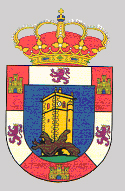 SE PONE EN CONOCIMIENTO A LOS VECINOS DE LA LOCALIDAD QUE EL VIERNES DÍA 26 DE ABRIL VENDRÁ LA PODÓLOGA AL CONSULTORIO MÉDICO A PARTIR DE LAS 3 DE LA TARDE. LAS PERSONAS INTERESADAS DEBEN INSCRIBIRSE EN EL AYUNTAMIENTO.El ALCALDE